Конкурс   «Веселая  грамматика»  среди  3-4 классов. Ответственные :  Ханбалаева А.С., Гусейханова Н.И.. 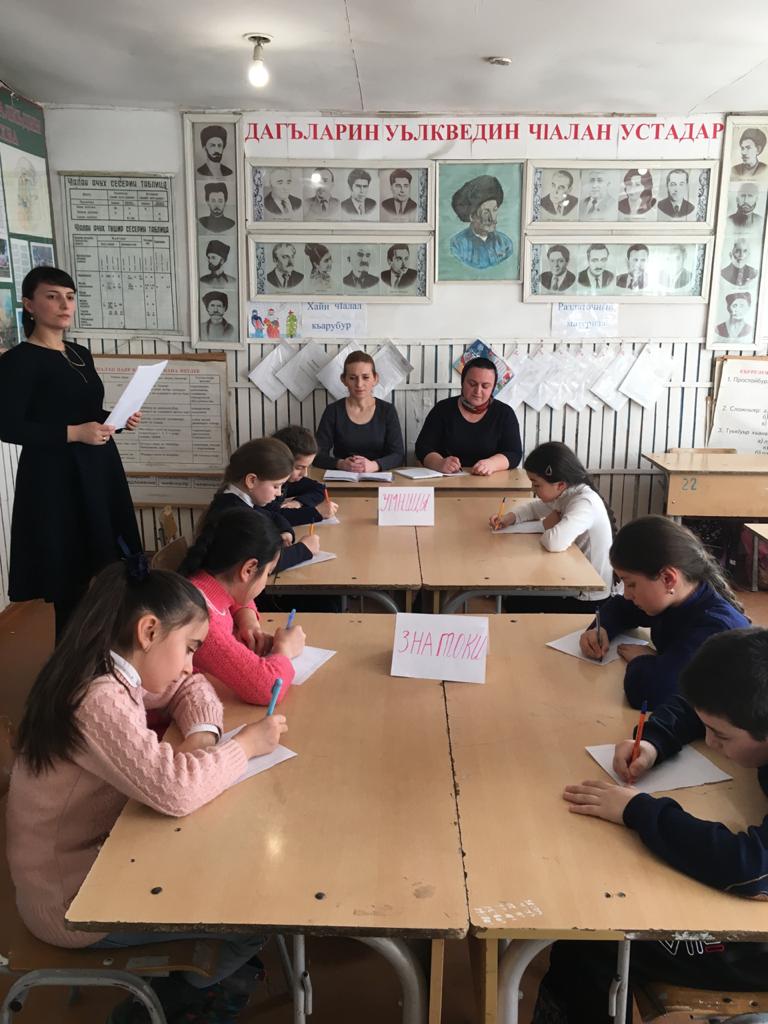 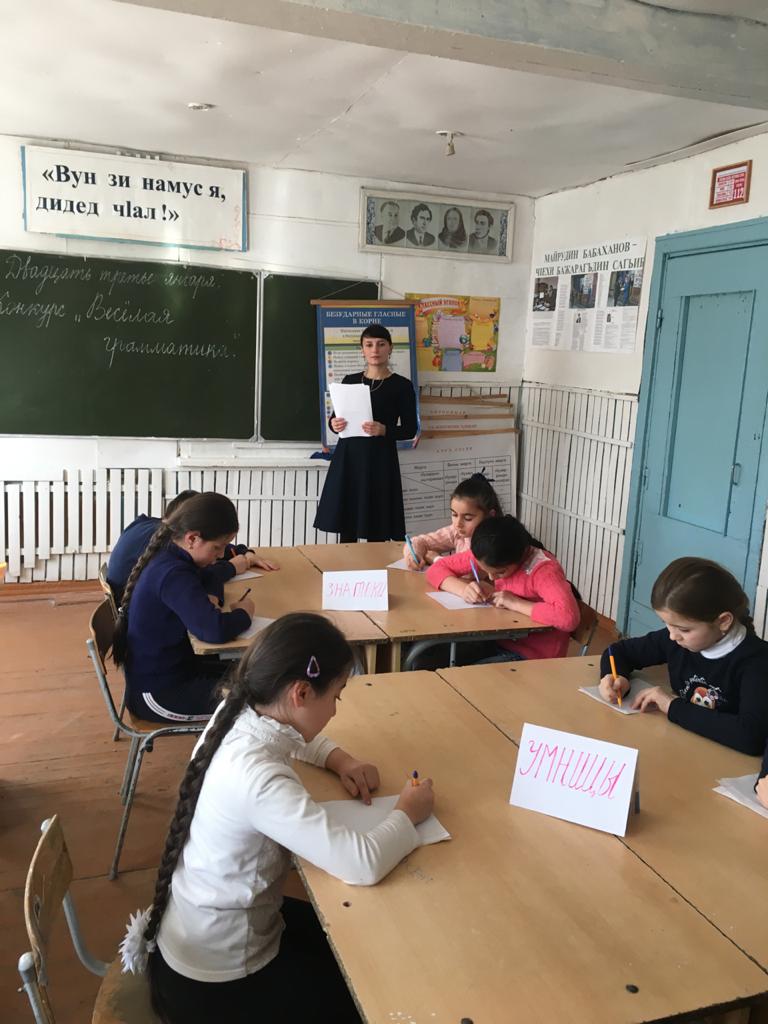 